Индексный метод анализа социально-экономических явлений и процессов.1. В базисном году на производство 1000 т. продукции было затрачено 500 чел/часов, а в отчетном году на производство уже 1800 т. продукции было затрачено 600 чел/часов. Общий прирост продукции за счет роста производительности труда равен:Выберите один ответ:80018006002002, В базисном году продали шерстяных тканей на 50 млн. руб., смешанных – на 100 млн. руб. В отчетном году физический объем продажи шерстяных тканей вырос на 10%, смешанных – снизился на 5%. Общий индекс физического объема продаж равен:Выберите один ответ:105%15%100%5%3.В отчетном году продали шерстяных тканей на 40 млн. руб., смешанных – на 80 млн. руб. В отчетном году, по сравнению с базисным, цены на шерстяные ткани выросли на 8%, на смешанные – не изменились. Общий индекс цен равен:Выберите один ответ:108%4%100%102,5%4. К индексам относятся показатели выражающие соотношение:Выберите один ответ:объема произведенного ВВП и среднегодовой численности населенияцен на картофель в сентябре и октябре текущего годамужчин и женщин в населениивалового сбора зерновых и посевных площадей5. Товарооборот в 1, 2 и 3-й секциях магазина составил в прошлом году соответственно 16, 18 и 20 млн. руб. Товарооборот в неизменных ценах вырос в 1-й секции на 5%, во 2-й – на 10% и в 3-й – не изменился. Общий индекс физического объема товарооборота равен:Выберите один ответ:105,0%115,0%104,8%5,0%6.Физический объем товарооборота вырос на 12%, а товарооборот в фактических ценах вырос на 15%. Общий индекс цен равен:Выберите один ответ:97,4%3%102,7%103%7. Физический объем продукции снизился на 20 %, а стоимость продукции возросла на 15%. Индекс цены равен:Выберите один ответ:143,8 %92,1 %75,0 %133,3%8. Стоимость продукции в фактических ценах увеличилась на 10%, а индекс цен составил 120%. Индекс физического объема продукции равен:Выберите один ответ:110,0 %91,7 %109,0 %120,0%9.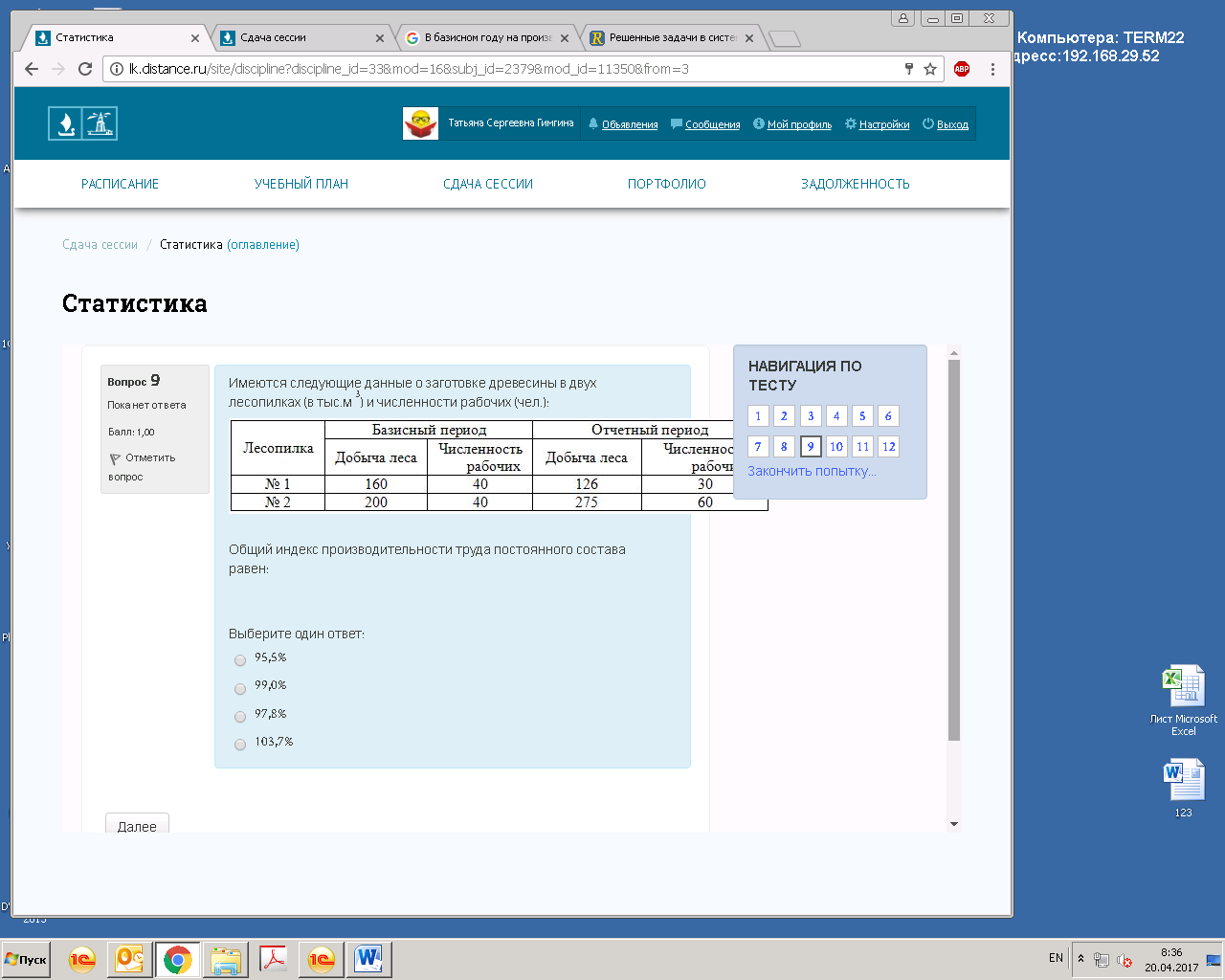 10.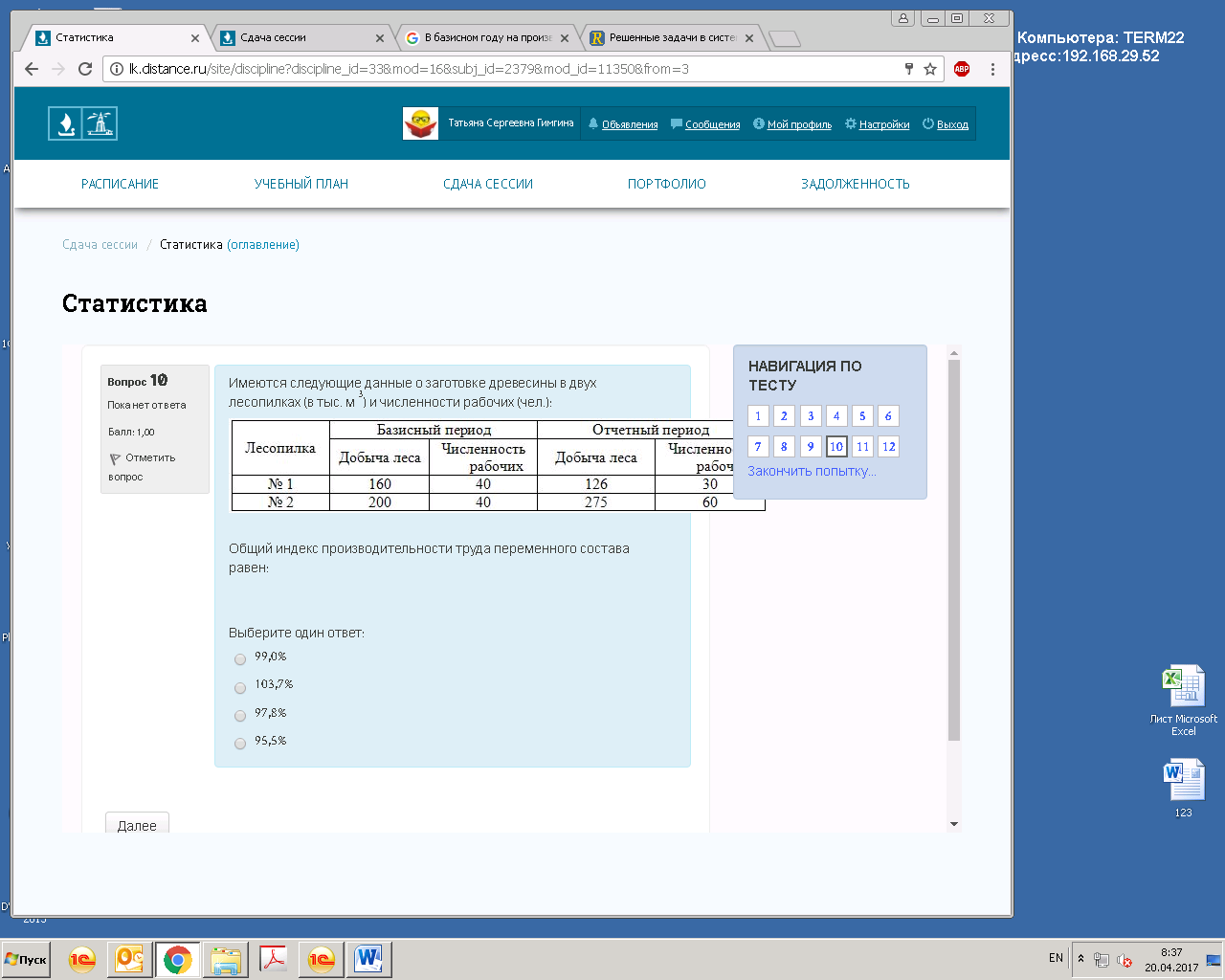 11.Цены выросли на 10%, физический объем товарооборота снизился на 5%. Общий индекс товарооборота равен:Выберите один ответ:115%5%115,5%105%12.Производительность труда в отчетном периоде по сравнению с базисным возросла на 14%. Затраты рабочего времени на единицу продукции в отчетном периоде по сравнению с базисным:Выберите один ответ:выросли на 10,5%снизились на 10,7%выросли на 12,1%снизились на 12,3%